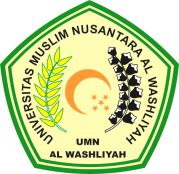 LEMBAR PERSETUJUAN SKRIPSINama		: Siti Dea Nur Halizah Hsb NPM		:	175114050Fakultas		:	Ilmu HukumProgram Studi		:	HukumJenjang Pendidikan		:	Strata Satu (S1)Judul Proposal		:	Kebijakan Restrukturisasi Kredit Dimasa Pandemi Covid 19 Terhadap Nasabah (Studi Kasus Di PT. Bank Sumut KCP. Mandala By Pass, Medan Denai Kota Medan).Pembimbing Hj. Adawiyah Nasution, SH, Sp.N, M.KnNIDN. 0123037001Diuji pada tanggal	:Yudisium		:Panitia UjianKetua						SekretarisDr. KRT. Hardi Mulyono K. Surbakti		Dr. Dani Sintara, SH., MHNIDN: 0111116303	NIDN: 0121058304